麻城市人民医院2017年专项公开招聘专业技术人员岗位条件表 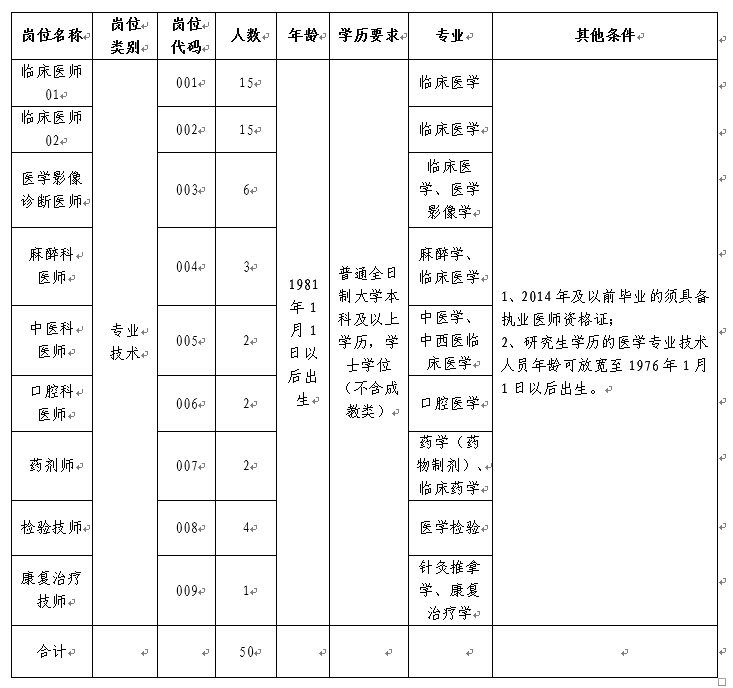 